14 октября 2022 года Богучарская центральная библиотека провела для учащихся начальных классов БСОШ №1 час фольклора «Многообразие русских народных промыслов».Ребятам рассказали, что народные промыслы — это форма народного творчества, в которой отчетливо прослеживаются русские традиционные нравы, зародившиеся много веков назад. Изделия русских промыслов сочетают в себе неповторимость русской традиционной культуры. В России немало мест, где родились и до сих пор живут художественные промыслы. В беседе более подробно ребята узнали о самых интересных и известных народных промыслах России и Воронежской области, и о том, что в Богучаре сохранился промысел под названием «Богучарская хохлома». А также вспомнили что ковроделием и художественным ткачеством, гончарным делом, резьбой по дереву, вязанием славились села Богучарского района.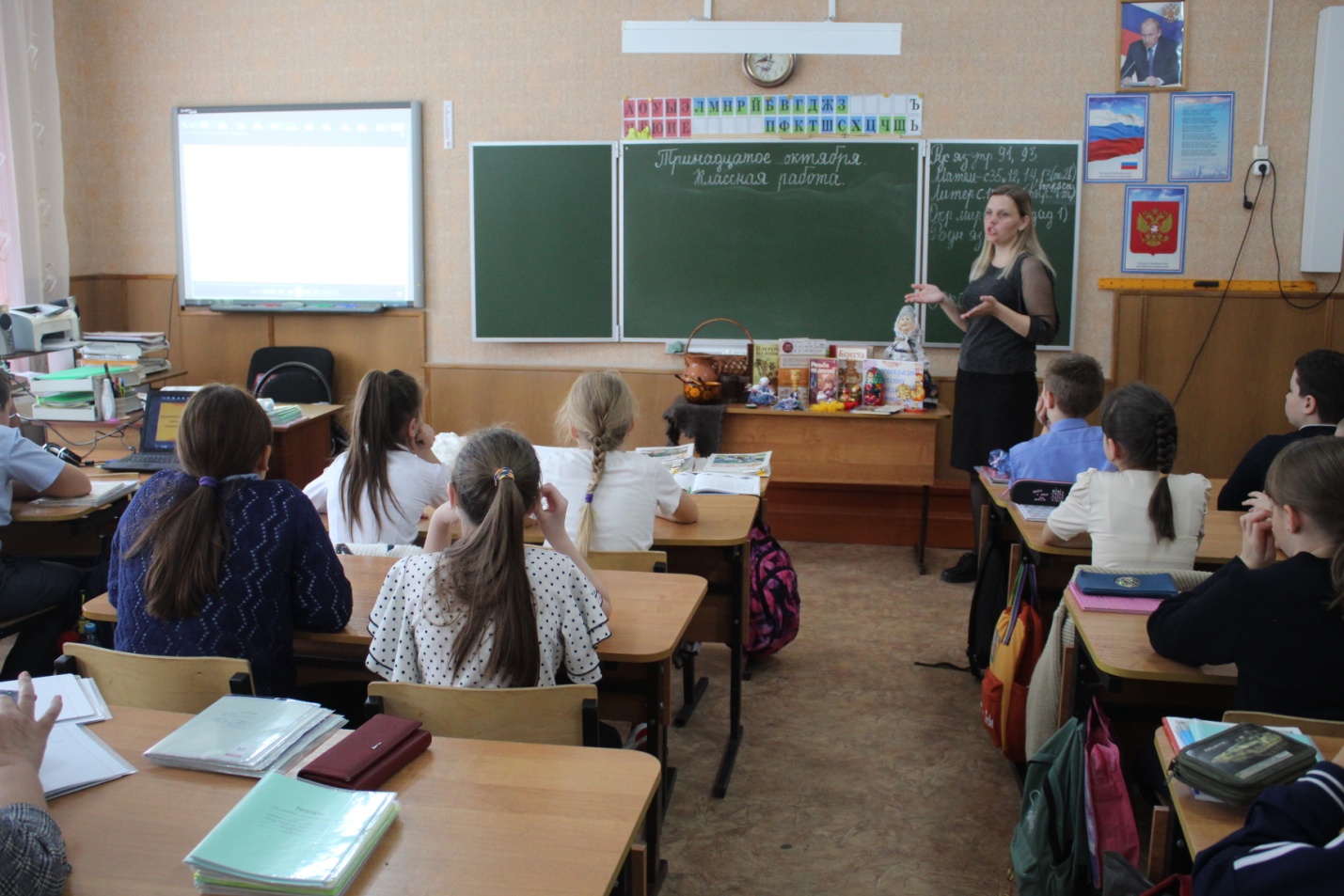 